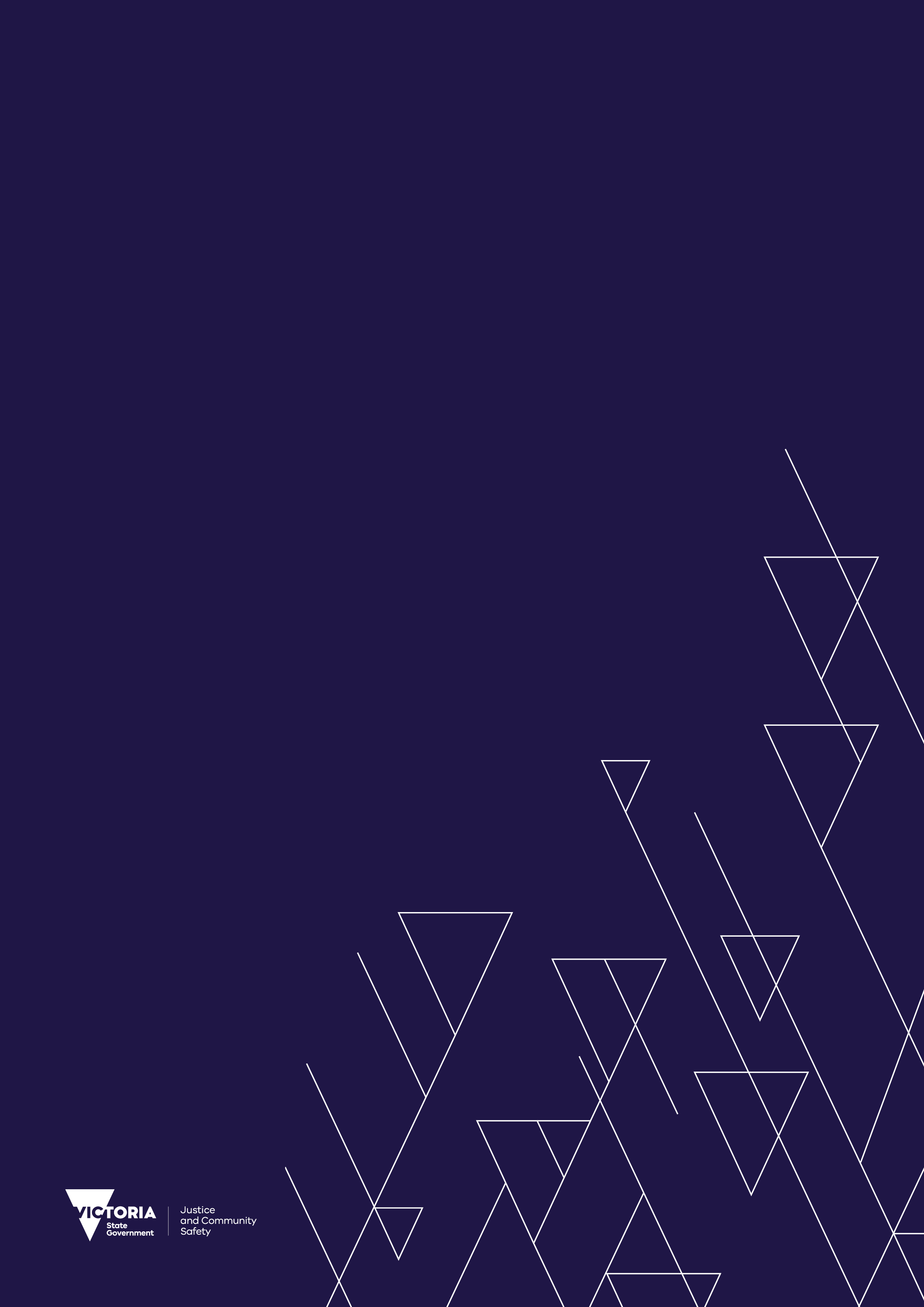 Table of contents1.   A statement that declarations of pecuniary interests have been duly completed by all relevant 
officers…………………………………………………………………………………………………………………………  42.	Details of shares held by a senior officer as nominee or held beneficially in a statutory authority or subsidiary	43.	Details of publications produced by the entity about the entity, and how these can be obtained	54.	Details of changes in prices, fees, charges, rates and levies charged by the entity	65.	Details of any major external reviews carried out on the entity	76.	Details of major research and development activities undertaken by the entity	87.	Details of overseas visits undertaken including a summary of the objectives and outcomes of each visit………………………………………………………………………………………………………………………………..98.	Details of major promotional, public relations and marketing activities undertaken by the entity to develop community awareness of the entity and its services	109.	Details of assessments and measures undertaken to improve the occupational health and safety of employees	1110.	General statement on industrial relations within the entity and details of time lost through industrial accidents and disputes	1111.	A list of major committees sponsored by the entity, the purposes of each committee and the extent to which the purposes have been achieved.	1212.	Details of all consultancies and contractors including consultants/ contractors engaged, services provided, and expenditure committed to for each engagement.	1313.	Document information	14Information for respondentsWhat is the Additional Information?Under Financial Reporting Direction (FRD) 22H Standard Disclosures in the Report of Operations, the department is required to retain the following information for the 2020–21 financial year and make it available to the public upon request. In line with its commitment to transparency in government, the department chooses to proactively collect this information and make it publicly available on the same day the Annual Report is tabled and published on www.justice.vic.gov.au Who has to provide Additional Information?The Additional Information template must be completed by ALL groups and business units within the Department of Justice and Community Safety (the department). This requirement does not apply to portfolio entities who prepare their own annual reports.More informationThe most recent copy of the department’s Additional Information is available online at www.justice.vic.gov.au/annualreportThe Department of Treasury and Finance Financial Reporting Directions and guidelines are accessible at: http://www.dtf.vic.gov.au/Publications/Government-Financial-Management-publications/Financial-Reporting-Policy/Financial-reporting-directions-and-guidanceA statement that declarations of pecuniary interests have been duly completed by all relevant officers. Declarations of private interests have been duly completed by all relevant officers.Details of shares held by a senior officer as nominee or held beneficially in a statutory authority or subsidiary According to the declarations of private interests no shares are held by a senior officer as nominee or held beneficially in a statutory authority or subsidiary.Details of publications produced by the entity about the entity, and how these can be obtainedDetails of changes in prices, fees, charges, rates and levies charged by the entityThere were no changes during the 2020–21 in prices, fees, charges, rates and levies charged by the entity.Details of any major external reviews carried out on the entity	Details of major research and development activities undertaken by the entityDetails of overseas visits undertaken including a summary of the objectives and outcomes of each visitDuring 2020–21, there were no overseas visits undertaken. Details of major promotional, public relations and marketing activities undertaken by the entity to develop community awareness of the entity and its servicesDetails of assessments and measures undertaken to improve the occupational health and safety of employeesThis information is outlined in the Appendices of the department’s Annual Report 2020–21.General statement on industrial relations within the entity and details of time lost through industrial accidents and disputesThe department maintains a strong relationship with the Community and Public Sector Union (CPSU) and places a high priority on consulting with them. Over the past year, additional consultative forums with the CPSU have been held specifically to discuss the department’s response to COVID-19. In 2020–21, no time was lost due to industrial disputes.A list of major committees sponsored by the entity, the purposes of each committee and the extent to which the purposes have been achieved.FRD 22H Guidance:‘Major’ committees include those:required by legislation or Ministerial Direction (for example, Internal Audit Committee) and/orchaired by a senior executive of the entityAll major committees should have a Terms of Reference or Charter stating its ‘purpose’.Details of all consultancies and contractors including consultants/ contractors engaged, services provided, and expenditure committed to for each engagement.Details of consultancies under and over $10,000 can be found in the appendices section of the2020–21 Annual Report. Details of contractors can be provided upon request by contacting:Executive Director, Strategic Communication BranchDepartment of Justice and Community SafetyGPO Box 4356MELBOURNE VIC 3000internalcommunication@justice.vic.gov.auAcronymsAdditional Information 2020–21PublicationProducedHow is it obtained?Consumer Affairs, Liquor Gaming and Dispute ServicesConsumer Affairs, Liquor Gaming and Dispute ServicesConsumer Affairs, Liquor Gaming and Dispute ServicesConsumer Affairs Victoria, Annual Report 2019–20 October 2020consumer.vic.gov.au/annual-report Residential Tenancies Bond Authority Annual Report 2019–20December 2020consumer.vic.gov.au/about-us/who-we-are-and-what-we-do/public-committees-and-boards/residential-tenancies-bond-authority Victorian Commission for Gambling and Liquor Regulation Annual Report 2019–20October 2020vcglr.vic.gov.au/about-us/about-vcglr/annual-reports Corporate Governance and Support Corporate Governance and Support Corporate Governance and Support Department of Justice and Community Safety Annual Report 2019–20 October 2020  justice.vic.gov.au/annualreport  Corrections and Justice Services Corrections and Justice Services Corrections and Justice Services Adult Parole Board Annual Report 2019–20December 2020 adultparoleboard.vic.gov.auFamily Violence Programs and Services GuideDecember 2020 corrections.vic.gov.auPost Sentence Authority Annual Report 2019–20December 2020 postsentenceauthority.vic.gov.auEmergency Management Victoria Emergency Management Victoria Emergency Management Victoria Victorian Emergency Operations HandbookDecember 2020emv.vic.gov.au/responsibilities/incident-management/victorian-  emergency-operations-handbookVictorian Emergency Management Institute brochureOctober 2020emv.vic.gov.au/VEMIVictorian Responsible Gambling Foundation Annual Report 2019–20December 2020 responsiblegambling.vic.gov.au/about-us/annual-report/ Victorian Commission for Gambling and Liquor Regulation Corporate Plan 2020–23September 2020 vcglr.vic.gov.au/Victorian Responsible Gambling Foundation Annual Business Plan 2020–21October 2020responsiblegambling.vic.gov.au/documents/819/VRGF_Business_Plan_2020-21.pdfFines, Registration and Crime PreventionFines, Registration and Crime PreventionFines, Registration and Crime PreventionBirths, Deaths and Marriages’ Customer Service CharterDecember 2020bdm.vic.gov.au/about-us/customer-service-charterLegal and Integrity Legal and Integrity Legal and Integrity Post Sentence Authority Annual Report 2019–20December 2020postsentenceauthority.vic.gov.auLocal Government Inspectorate Annual Report 2019–20December 2020content.vic.gov.au/sites/default/files/2020-12/LGI-AnnualReport-2019-20_0.pdf Service Delivery Reform, Coordination and Workplace Safety Service Delivery Reform, Coordination and Workplace Safety Service Delivery Reform, Coordination and Workplace Safety Implementation Plan 2020–21 for Department of Justice and Community Safety Disability Action Plan 2019–22 December 2020justice.vic.gov.au/about-the-department/disability-action-plan-implementation-plan-2020-21 Asset Confiscation Operations Annual Report 2020–21 August 2021parliament.vic.gov.auYouth Justice Youth Justice Youth Justice Youth Justice custodial quarterly incident reporting dataJuly 2020, October 2020, January 2021, May 2021justice.vic.gov.auYouth Justice quarterly isolation reporting dataOctober 2020, January 2021, May 2021justice.vic.gov.auYouth Justice Custodial Workforce PlanJanuary 2021justice.vic.gov.au/yj-custodial-workforce-planYouth Justice Community Workforce PlanJanuary 2021justice.vic.gov.au/yj-community-workforce-planOther: Fire Services Implementation Monitor Other: Fire Services Implementation Monitor Other: Fire Services Implementation Monitor 2020–21 Fire Services Outcome Framework Progress Report: Quarters 1 and 2 March 2021vic.gov.au/fire-services-implementation-monitor2020–21 Fire Services Outcome Framework Progress Report: Quarter 3June 2021vic.gov.au/fire-services-implementation-monitor Major review Major review Conducted by Purpose Completed Completed Consumer Affairs, Liquor Gaming and Dispute Services Consumer Affairs, Liquor Gaming and Dispute Services Consumer Affairs, Liquor Gaming and Dispute Services Consumer Affairs, Liquor Gaming and Dispute Services Consumer Affairs, Liquor Gaming and Dispute Services Consumer Affairs, Liquor Gaming and Dispute Services Reducing the Harm caused by GamblingReducing the Harm caused by GamblingVictorian Auditor General’s Office (VAGO)The audit assessed whether the Victorian Responsible Gambling Foundation was effectively reducing the severity of harm related to gambling.  March 2021 March 2021Corporate Governance and Support Corporate Governance and Support Corporate Governance and Support Corporate Governance and Support Corporate Governance and Support Corporate Governance and Support Accessing Emergency Funding to Meet Urgent ClaimsAccessing Emergency Funding to Meet Urgent ClaimsVictorian Auditor General’s Office (VAGO) The assurance review assessed whether state government departments’ met their legislative obligations when accessing emergency funding. November 2020 November 2020Audit of the 2019–20 Annual Financial ReportAudit of the 2019–20 Annual Financial ReportVAGOThe audit examined the Department of Justice and Community Safety’s financial statements that were included in its Annual Report 2019–20. November 2020 November 2020Measuring and Reporting on Service DeliveryMeasuring and Reporting on Service DeliveryVAGOThe audit assessed whether the way Victorian government departments measure and report on their service delivery supports accountability and good decision-making. May 2021 May 2021Responses to Performance Audit Recommendations: Annual Status UpdateResponses to Performance Audit Recommendations: Annual Status UpdateVAGOThe assurance review assessed whether public sector agencies have implemented VAGO’s performance audit recommendations and responded to them in a timely way. June 2021 June 2021Corrections and Justice Services Corrections and Justice Services Corrections and Justice Services Corrections and Justice Services Corrections and Justice Services Corrections and Justice Services Special report on correctionsIndependent Broad-based Anti-corruption Commission (IBAC)Independent Broad-based Anti-corruption Commission (IBAC)IBAC reported on its investigations into the risks of corruption in the corrections sector: Operations Rous, Caparra, Nisidia and Molara.IBAC reported on its investigations into the risks of corruption in the corrections sector: Operations Rous, Caparra, Nisidia and Molara. June 2021Emergency Management Victoria Emergency Management Victoria Emergency Management Victoria Emergency Management Victoria Emergency Management Victoria Emergency Management Victoria COVID-19 Hotel Quarantine InquiryBoard of Inquiry into the COVID-19 Hotel Quarantine ProgramBoard of Inquiry into the COVID-19 Hotel Quarantine ProgramTo examine matters related to Victoria’s Hotel Quarantine Program. To examine matters related to Victoria’s Hotel Quarantine Program.  December 2020Operation AndrosThe Independent Broad-based Anti-Corruption Commission (IBAC)The Independent Broad-based Anti-Corruption Commission (IBAC)   To investigate allegations of corrupt conduct against employees of Emergency Management Victoria (EMV) and its predecessor organisation, the Fire Services Commission (FSC), and the agencies of the department.   To investigate allegations of corrupt conduct against employees of Emergency Management Victoria (EMV) and its predecessor organisation, the Fire Services Commission (FSC), and the agencies of the department. June 2021Fines, Registration and Crime Prevention Fines, Registration and Crime Prevention Fines, Registration and Crime Prevention Fines, Registration and Crime Prevention Fines, Registration and Crime Prevention Fines, Registration and Crime Prevention Implementing a New Infringements Management SystemImplementing a New Infringements Management SystemVAGOThe audit assessed whether the Department of Justice and Community Safety roll out of its new infringements system was implemented in an effective and cost-efficient way. May 2021 May 2021Legal and Integrity Legal and Integrity Legal and Integrity Legal and Integrity Legal and Integrity Legal and Integrity Investigation into the detention and treatment of public housing residents arising from a COVID-19 ‘hard lockdown’ in July 2020Victorian OmbudsmanVictorian OmbudsmanTo look at whether the imposition of the lockdown complied with the Charter of Human Rights and Responsibilities Act 2006 (Vic).To look at whether the imposition of the lockdown complied with the Charter of Human Rights and Responsibilities Act 2006 (Vic). December 2020Major research and developmentConducted byPurposeConsumer Affairs, Liquor Gaming and Dispute ServicesConsumer Affairs, Liquor Gaming and Dispute ServicesConsumer Affairs, Liquor Gaming and Dispute ServicesRenting in Victoria: Snapshot 2020Commissioner for Residential TenanciesA summary of information about residential renting in Victoria on an annual basis.Corporate Governance and SupportCorporate Governance and SupportCorporate Governance and SupportReview of Family Violence Perpetrator Interventions for Justice ClientsSwinburne University Evidence and Insights, Department of Justice and Community SafetyContributed to the acquittal of recommendation 87 of the Royal Commission into Family Violence through:a critical state of practice literature review of family violence offender intervention programs in correctional settings identification of minimum standards and development principles for these programs.Fines, Registration and Crime PreventionFines, Registration and Crime PreventionFines, Registration and Crime PreventionCountering Violent Extremism (CVE) Research Grant  Nesreen Bottriell /Australian Muslim Women’s Centre for Human RightsThe research supported the Victorian Government’s efforts to build an evidence base to inform CVE policy and practice by developing a model to support Muslim families in dealing with Islamophobia. Justice Policy and Data Reform Justice Policy and Data Reform Justice Policy and Data Reform Review of Sexual Harassment in Victorian Courts(Jointly commissioned by the Attorney-General and Courts Council)Dr Helen Szoke AOThe review considered sexual harassment in the context of all Victorian courts, the Victorian Civil and Administrative Tribunal and Court Services Victoria.The purpose of the review was to identify opportunities to build a culture that prevents sexual harassment, calls it out if it occurred, create safe environments where people have the confidence to speak up without fear of reprisal, and ensured accountability. Strategic Review of the Victorian Institute of Forensic MedicineNous Group To address overarching financial and operational challenges and assess the institute’s operating model to ensure a fit-for-purpose, modern and responsive death investigation system.Service Delivery Reform, Coordination and Workplace Safety Service Delivery Reform, Coordination and Workplace Safety Service Delivery Reform, Coordination and Workplace Safety Strengthening Victoria’s Victim Support System: Victim Services ReviewCentre for Innovative Justice – RMIT UniversityA review of the victim service system, which included: the Victims of Crime Helpline, the Victims Assistance Program, the Victims Register, the Child Witness Service and broader Victorian support system for victims. The review identified an optimal service model to drive a more holistic and effective response for victims that addressed gaps, was trauma-informed and aligned with the Victims’ Charter Act 2006. Major promotional, public relations or marketing activityPurposeTotal cost ($) excl GST(minimum spend $25,000)Consumer Affairs, Liquor Gaming and Dispute Services Consumer Affairs, Liquor Gaming and Dispute Services Consumer Affairs, Liquor Gaming and Dispute Services Consumer Affairs, Liquor Gaming and Dispute Services Gambling harm campaign (frequency)Concept development and market research work was completed for a new campaign that explained the connection between gambling frequency and the risk of gambling harm.29,300YourPlay promotional activity YourPlay is a harm minimisation tool available on all gaming machines in Victoria, including the Melbourne casino. Players can set limits on the amount of time and money they want to spend on gaming machines and track their spending as they play, giving them greater control over their gambling.The department held promotional YourPlay day events to create an opportunity for staff to promote YourPlay to gaming machine players as a way to increase awareness, uptake and use of the scheme. The department purchased materials including branded pens, t-shirts and YourPlay card holders to assist staff with the promotion of YourPlay. The number of events were reduced in 2020–21 due to the extended industry shutdown, resulting from the public health response in 2020.45,000Emergency Management VictoriaEmergency Management VictoriaEmergency Management VictoriaEmergency Management VictoriaThe 2021 Victoria Police and Emergency Services GamesThe objective of the event was to promote physical and mental health and wellbeing for law enforcement and emergency services workers. 30,000Time lost (person days)Industrial Accidents14,211Industrial Disputes0Major committeePurposeExtent of purpose achievedAboriginal JusticeAboriginal JusticeAboriginal JusticeAboriginal Justice Forum (AJF)The forum is a peak coordinating body overseeing the development, implementation and direction of the Victorian Aboriginal Justice Agreement. The AJF supports the partnerships between the Aboriginal community and government agencies to address the over representation of Aboriginal people in the criminal justice system.The AJF met its objectives in 2020–21. Expert Reference Group (ERG) on Public DrunkennessThe group delivered a report to the Victorian Attorney-General with advice regarding the decriminalisation of public drunkenness and the development of an alternative health-based response.The ERG met its objective and delivered the ‘Seeing the Clear Light of Day’ report in August 2020. The report provided 86 recommendations to inform the public drunkenness repeals and the development and implementation of the public health response. Taungurung Implementation Joint Steering CommitteeThe committee coordinated implementation of the Settlement Package under the Traditional Owner Settlement Act 2010, as a partnership between the Taungurung Land and Waters Council Aboriginal Corporation and key State Agencies.The Settlement Package existed in perpetuity. The Committee managed the conclusion of several major implementation tasks and managed the implications of litigation related to the Settlement Package. The First Principles Review Committee (FPRC) and Executive Policy Owners’ Forum (EPOF)The FPRC (representing traditional owners) and EPOF (representing state agencies) are parties in the ‘First Principles Review’ of the Traditional Owner Settlement Act 2010 (Vic) (and the principles and policies underpinning the Act). The purpose of the Review was to ensure that the Act continued to be effective and capable of meeting the aspirations of traditional owner groups.The FPRC and EPOF has developed a draft report. It expects to provide the final report to the Attorney-General by September 2021.Consumer Affairs, Liquor Gaming and Dispute ServicesConsumer Affairs, Liquor Gaming and Dispute ServicesConsumer Affairs, Liquor Gaming and Dispute ServicesEstate Agents CouncilThe Estate Agents Council (EAC) monitors the real estate industry, the regulation of the industry and advises the Minister for Consumer Affairs, Liquor and Gaming Regulation on developments and recommendations for change. EAC was operating in line with expectations during 2020–21.Independent Review PanelThe Independent Review Panel was established under the Gambling Regulation Act 2003. The Panel’s remit was to oversee and publicly report on the gambling licences regulatory review and licensing processes.The panel was operating in line with expectations during 2020–21.Liquor Control Advisory CouncilThe Liquor Control Advisory Council (the Council) was established under section 5 of the Liquor Control Reform Act 1998. The Council’s remit was to provide advice to the Minister for Consumer Affairs, Gaming and Liquor Regulation on alcohol related policy and any other matters referred to it.The Advisory Council was operating in line with expectations during 2020–21.Motor Car Traders Claims CommitteeThe committee determined claims made against the Motor Car Traders Guarantee Fund by consumers and others in accordance with the Motor Car Traders Act 1986.The claims committee was operating in line with expectations during 2020–21.Office of the Commissioner for Residential Tenancies Stakeholder Reference GroupTo advise the Commissioner for Residential Tenancies on work priorities.The reference group was operating in line with expectations during 2020–21.Office of the Commissioner for Residential Tenancies Renters Advisory GroupTo advise the Commissioner for Residential Tenancies on issues of priority for Victorian renters.The advisory committee was operating in line with expectations during 2020–21.Professional Engineers Registration Scheme Implementation Stakeholder Reference GroupThe reference group was established to support implementation of the registration scheme through information sharing of technical expertise. The Director of Consumer Affairs Victoria and the Victorian Chief Engineer co-chairs the group with membership including professional associations. The reference group was operating in line with expectations during 2020–21.Residential Tenancies Bond Authority (RTBA) Internal Audit CommitteeThe primary role of the committee was to provide reasonable assurance that the RTBA was meeting its statutory requirements and achieving its core business goals and objectives within an appropriate internal control and risk management framework.The audit committee was operating in line with expectations during 2020–21.Responsible Gambling Ministerial Advisory Council (the Council)The Council was established under section 10.2.1 of the Gambling Regulation Act 2003. The Council’s remit was to provide advice to the Minister for Consumer Affairs, Gaming and Liquor Regulation on responsible gambling policy and research matters.The Council was operating in line with expectations during 2020–2021.Trust Fund Governance Committee The committee oversaw the governance and performance of Consumer Affairs Victoria-administered Trust Funds, ensuring outcomes including high quality financial reporting and effective risk management.	The governance committee was operating in line with expectations during 2020–21.Victorian Responsible Gambling Foundation (VRGF) Risk Audit and Finance CommitteeThe Risk, Audit and Finance Committee assisted and advised the VRGF board in carrying out its corporate governance function, including overseeing risk management, internal and external audit, and financial management, performance and sustainability.The Risk Audit and Finance Committee acquitted its responsibilities in 2020–21.Community Safety Building AuthorityCommunity Safety Building AuthorityCommunity Safety Building AuthorityCherry Creek Youth Justice Project – Steering Committee The steering committee was a key oversight body to assure the delivery of the Project within time, budget and approved scope. It provided overall strategic guidance and oversight of the management of the project to assist in achieving project outcomes. The steering committee supported and endorsed key decisions based on information from the project team.The committee met its objectives in 2020–21.Chisholm Road Prison Project – Steering CommitteeThe steering committee was a key oversight body to assure the delivery of the Project within time, budget and approved scope. It provided overall strategic guidance and oversight of the management of the project to assist in achieving project outcomes. The steering committee supported and endorsed key decisions based on information from the Project Working Group and project teams.The committee met its objectives in 2020–21.Dame Phyllis Frost Centre Expansion – Steering CommitteeThe steering committee was a key oversight body to assure the delivery of the Project within time, budget and approved scope. It provided overall strategic guidance and oversight of the management of the project to assist in achieving project outcomes. The steering committee supported and endorsed key decisions based on information from the Project Working Group and project teams.The committee met its objectives in 2020–21.Emergency Services Infrastructure Authority and Victoria State Emergency Service – Sector Coordination GroupThe sector coordination group was a key oversight body to assure the delivery of the Program within time, budget and approved scope. It provided overall strategic guidance and oversight of the management of the project to assist in achieving project outcomes. The steering committee supported and endorsed key decisions based on information from the Working Group and project teams.The group met its objectives in 2020–21.Emergency Services Refurbishment Fund – Steering CommitteeThe steering committee was the key body that provided oversight of the Emergency Services Refurbishment Fund. It provided overall strategic guidance to ensure the Fund was administered in accordance with the intention of the Building Works economic stimulus package funded in 2020.The committee met its objectives in 2020–21.Justice Asset and Infrastructure Plan – Steering CommitteeThe steering committee was a key oversight body to assure the delivery of the Project within time, budget and approved scope. It provided overall strategic guidance and oversight of the management of the project to assist in achieving project outcomes. The Steering Committee supported and endorsed key decisions based on information from the project team.The committee met its objectives in 2020–21.Prison Infill Expansion Program Steering CommitteeThe steering committee was a key oversight body to assure the delivery of the Program within time, budget and approved scope. It provided overall strategic guidance and oversight of the management of the project to assist in achieving project outcomes. The Steering Committee supported and endorsed key decisions based on information from the Project/Program Working Group and project teams.The committee met its objectives in 2020–21.West Melbourne Court and Custody Complex – Project Steering CommitteeThe steering committee was a key oversight body to assure the delivery of the Project within time, budget and approved scope. It provided overall strategic guidance and oversight of the management of the project to assist in achieving project outcomes. The steering committee supported and endorsed key decisions based on information from the Project Working Group and project teams.The committee met its objectives in 2020–21.Corporate Governance and SupportCorporate Governance and SupportCorporate Governance and SupportAudit and Risk Management CommitteeThe committee provided reasonable assurance to the Accountable Officer that the department was meeting its statutory requirements and had an appropriate internal control and risk management framework in place.The committee met its obligations under the Financial Management Act 1994 and the Standing Directions 2018.Department of Justice and Community Safety Chief Finance Officer ForumThe group’s purpose was to consider financial, budget and compliance matters which may impact entities across the Justice portfolio. It considered upcoming legislative and accounting standard changes, impacts and shares financial, budget and compliance lessons learned.The group met its objectives in 2020–21.Justice Human Research Ethics CommitteeThe committee considered the ethical and privacy implications of proposed research involving people, or the personal information of people for whom the department has a responsibility and monitors the conduct of all approved research.The committee met its objectives during 2020–21.The Gambling and Lotteries Licence Independent Review Panel The purpose of the panel was to oversee the integrity of the department’s process for awarding gambling and lotteries licences in Victoria. The independent review panel met its objectives during 2020–21.Corrections and Justice ServicesCorrections and Justice ServicesCorrections and Justice ServicesCorrections Victoria Research Committee (CVRC)The purpose of the committee was to review research applications to determine operational feasibility and alignment to Corrections and Justice Services (CJS) research priorities. The committee reviewed research projects related to CJS offender and prisoner cohorts, CJS staff and prison locations and data. The Executive Director, Commercial Services chaired the committee, Evidence and Insights provided secretariat support. Membership included internal departmental representatives from the Operations team, Regional Services Network, Community Correctional Services, Offender Management, the Yilam, the Koori Justice Unit, and Justice Health.The committee met its objectives in 2020–21.Justice Health Clinical Advisory CommitteeThe committee was responsible for the provision of expert clinical advice to Justice Health on clinical best practice, policy, patient safety, quality and clinical leadership in the correctional health service sector.The committee met its objectives in 2020–21.Ministerial Community Advisory CommitteeThe purpose of the Custodial Community Permit Program was to provide an opportunity for a prisoner’s rehabilitation and to better prepare a prisoner for release by enabling them to develop the necessary skills, networks and confidence to be able to effectively reintegrate back into the community. The Committee made recommendations regarding the participation for high risk categories of prisoners in the Custodial Community Permit Program.The Custodial Community Permit Program was suspended as part of Corrections Victoria’s response to COVID-19 and mandated community lockdowns for the majority of 2020. The Committee only met on limited occasions during 2020–21, it performed in line with expectations during this period. Women’s Correctional Services Advisory CommitteeThe Minister for Corrections established the Women’s Correctional Services Advisory Committee to provide an external source of expert advice on the delivery of correctional services to women.The committee met its objectives in 2020–21.Health Services Review Steering CommitteeThe steering committee was the key oversight body to ensure effective delivery of the Health Services Review project. The purpose of the project was to design and commission health and mental health services in Victoria’s public prisons.The committee met its objectives in 2020–21.Prison System Strategy Steering CommitteeThe purpose of the Prison System Strategy Steering Committee was to provide strategic direction in relation to key reforms to the prison system and reforms across government that affect or were affected by the prison system. The committee met its objectives in 2020–21.Emergency Management VictoriaEmergency Management VictoriaEmergency Management VictoriaEmergency Management Capability and Capacity Steering CommitteeThe Committee’s was the governing body for capability and capacity related priority actions from the Victorian Emergency Management Strategic Action Plan (Update #2 2017–20) and other relevant projects.The Emergency Management Capability and Capacity Steering Committee met its objectives in 2020–21.Emergency Management Diversity and Inclusion Leadership GroupThe group’s role was to drive sector-wide change to create an inclusive sector that reflects the diversity of the community.The group met its objectives in 2020–21.Emergency Management Joint Public Information Committee (EMJPIC)The purpose of the EMJPIC was to:form and implement the strategic media and communication, where an emergency required a response from multiple agencies, the portfolio responsibility of multiple ministers, or was an incident that had the potential for significant consequences for communitiessupport agencies and departments in strengthening whole of Victorian Government communications and Regional/Incident communicationswhere possible outside of emergencies and incidents, EMJPIC developed and coordinated key messages through its government and agency members in advance of seasonal communications and emergencies.(Note this is an operational committee, activated in response to emergencies within Victoria.)The EMJPIC met its objectives in 2020–21.Emergency Management Planning Reform Inter Departmental CommitteeThe functions of the committee was to:lead and champion emergency management planning under the reformed framework provide a critical consultation forum for the program to comply with legislated requirementsbe an oversight and an advisory group for deliverables of the program.The Emergency Management Planning Reform Inter Departmental Committee met its objectives in 2020–21.Emergency Services Leadership Group (ESLG)The Emergency Services Leadership Group promotes a culture of community focus, interoperability, and public value across the emergency management sector. The group embedded the Victorian Emergency Management Strategic Action Plan outcomes within member organisations and contributed to the development and delivery of relevant elements of the Victorian Emergency Management Strategic Action Plan.The group did not meet in 2020–21. Due to surge requirements associated with the COVID-19 response, priority work was progressed through alternative channels.Executive Aviation Group (EAG)The purpose of the group was to:establish and oversee governance of aircraft used for firefighting and land management activities in Victoriaoversee strategy, investment and evaluation of aircraft used for firefighting and land management activities in Victoriaauthorise the procurement, contract management and funding arrangements of aircraft for Victoria by National Aircraft Fleet Complements.The group met twice in 2020 and partially met its purpose. Due to the 2019–20 Victorian Bushfires and the COVID-19 response, priority work was progressed through alternative channels.Fire and Emergency Aviation Management Group (FEAMG) The purpose of the group was to:drive innovation in fire, emergency and land management aviation in Victoria to support a safe and efficient Victorian fire, emergency and land management aviation sector and a safer Victorian communitybe the main advisory body for the Executive Aviation Group (EAG) and provide assurance to the EAG for FEAMG activities including aviation policy, programs and procurement.The FEAMG met its objectives in 2020–21.Fire Services Reform Steering Committee (FSRSC)The role of the Fire Services Reform Steering Committee was to provide strategic advice and direction on the implementation of fire services reform. The Committee’s function was to:oversee the implementation of the fire services reform, including tracking against outcomes and other identified prioritiesidentify and manage risks and issues impacting the delivery of fire services reformact to provide decisions on key matters not requiring Ministerial or Cabinet approval, acknowledging departments or agencies existing authorising environments.The FSRSC met its objectives in 2020–21.Marine Search and Rescue Reform (MSAR) Implementation BoardThe Marine Search and Rescue Reform Implementation Board was established as the strategic decision-making body to drive and oversee the MSAR reform program.The MSAR Reform Implementation Board met its objectives in 2020–21. Marine Search and Rescue Working GroupThe Marine Search and Rescue Working Group was responsible to:develop and implement an MSAR Reform Implementation Plan provide advice on funding requirements develop processes for coordinated procurement and resource allocation based on riskidentify opportunities for building and strengthening a sustainable MSAR capability.The MSAR Working Group met its objectives in 2020–21. Road Crash Rescue Policy and Performance Advisory GroupThe Road Crash Rescue Policy and Performance Advisory Group was responsible to ensure the approved arrangements authorised by the Emergency Management Commissioner (EMC) were implemented in a manner that ensured the best possible outcome for persons who require extrication from road collisions, and provide for a safe operating environment for responders. This included:the effective determination and management of service delivery criteriathe setting and monitoring of performance standardseffective interagency arrangements to achieve consistent outcomes. The advisory group met its objectives in 2020–21. State Emergency Management Team (SEMT)SEMT’s role and function was to:facilitate discussions to enable agencies and departments to develop a consistent situational awareness regarding emergenciesidentify and manage strategic risk and consequencesdevelop a state strategic plan outlining the high level actions of all agencies and departments(Note this is an operational committee, activated in response to emergencies within Victoria.)The SEMT met its objectives in 2020–21.State Fire Management Planning CommitteeThe Committee brought together a range of agencies and organisations to discuss, plan and manage fire at a state level. The State Fire Management Planning Committee met its objectives in 2020–21. State Control Team (SCT)State Control Team’s role and function was to:support control functions and responsibilities on behalf of the Emergency Management Commissioner for a Class 1 or 2 emergency and/or the Chief Commissioner Police for a Class 3 emergencyimplement the strategic context of operational readiness for, response to and where appropriate the integration of relief and recovery for a major emergency.(Note this is an operational committee, activated in response to emergencies within Victoria.)The SCT met its objectives in 2020-21.State Control Team – COVID-19The role and functions of the State Control Team – COVID-19 was to:oversee operational control and coordination of pandemics/critical outbreaks across Victoria for COVID-19membership of this group consists of key members/agencies to assist with a consistent and coordinated approach to ensure Victoria has control, low transmission and/or eradication environment(Note this is an operational committee, activated in response to emergencies within Victoria.)The State Control Team COVID-19 met its objectives in 2020–21.State Coordination Team – Health (COVID-19)The role and functions of the State Coordination Team – Health (COVID-19) was to:oversee the coordination functions and responsibilities on behalf of the EMC for COVID-19 Class 2 emergenciesset the strategic context of the readiness, response, relief and recoveryendorse state level multi-agency lessons and promote lessons management(Note this is an operational committee, activated in response to emergencies within the Victoria)The State Coordination Team – Health (COVID-19) met its objectives in 2020–21.State Relief and Recovery Team (SRRT)The purpose of the State Relief and Recovery Team was to:support the State Emergency Relief Coordinator (SERC) and/or the State Recovery Coordinator (SreC), and the Emergency Management Commissioner in the state level coordination of relief and recovery for Class 1, Class 2 and Class 3 Emergenciesimplement a state emergency relief and/or recovery strategic plan. SRRT would lead and coordinate governance, management and delivery of relief and recovery activities.(Note this is an operational committee, activated in response to emergencies within the Victoria)The SRRT met its objectives in 2020–21.Victorian Water Safety TaskforceThe Victorian Water Safety Taskforce oversaw the development and coordination of water safety policy, the Victorian Water Safety Strategy 2021–2025, and Whole-of-Government Victorian initiatives relating to water safety.The Taskforce met its objectives in 2020–21.Volunteer Consultative ForumThe Volunteer Consultative Forum provided a voice for volunteers through direct feedback to the Emergency Management Commissioner, Minister for Emergency Services and government on current and future proposals that have an impact on Victoria’s emergency management volunteers.The Forum met its objectives in 2020–21.Fines, Registration and Crime PreventionFines, Registration and Crime PreventionFines, Registration and Crime PreventionExpert Advisory Committee (EAC) on Countering Violent Extremism (CVE) The EAC was established to acquit Recommendation 13 of the Expert Panel on Terrorism and Violent Extremism Prevention and Response Powers, to provide technical CVE advice to the Victorian Government. The EAC was formally established in July 2020.The EAC met its objectives in 2020–21.  Infringements Standing Advisory Committee (ISAC)ISAC advised the Attorney-General on the operation of the infringements system. The committee was made up of representatives from agencies that enforce the law, including those who issue infringement notices, and community agencies that support people who receive infringement notices.The committee met its objectives in 2020–21.Fines Reform Inter-Departmental CommitteeThe Fines Reform Inter-Departmental Committee provides oversight of Fines Reform and the remediation of Victoria’s fines system. It was chaired by the Deputy Secretary, Fines, Registration and Crime Prevention and included members from government departments and agencies with responsibility for the fines system.The committee met its objectives in 2020–21.National Disability Insurance Scheme (NDIS) Worker Screening Inter-Departmental CommitteeThe Inter-Departmental Committee provided oversight of the development and implementation of NDIS worker screening in Victoria. This included the development of the Worker Screening Act 2020 and information technology build to support the national database. It was chaired by the Deputy Secretary, Police, Fines and Crime Prevention and included members from relevant state government departments and agencies with responsibility for worker screening and NDIS related functions. NDIS Worker Screening commenced 1 February 2021.The committee met its objectives in 2020–21.NextGen Steering CommitteeThe NextGen Steering Committee provided overall strategic guidance for the delivery of further technology to support Victoria’s fines system. The committee was established in 2020–21. It was chaired by the Deputy Secretary, Fines, Registration and Crime Prevention and includes members from government departments and agencies with responsibility for the fines system.The committee met its objectives in 2020–21.Registry Information Online (RIO) Optimisation Steering Committee The RIO Optimisation Steering Committee is responsible for the RIO Optimisation Project’s overall strategic direction, management and leadership.As the project’s leadership body, it provided project governance, advised on corporate management, issues and changes, assessed project progress, aimed at achieving project outcomes, and reports via the Chair to the Deputy Secretary, Police, Fines and Crime Prevention. The committee met its objectives in 2020–21.The RIO Optimisation Steering Committee has approved 22 RIO Production releases and made improvements to operational use of the system.Justice Policy and Data ReformJustice Policy and Data ReformJustice Policy and Data ReformExpert Advisory Group for the Review of the Terrorism (Community Protection) Act 2003The Expert Advisory Group was established in 2021 to provide expert advice to DJCS’ statutory review of the Terrorism (Community Protection) Act 2003, and in relation to the ongoing need, fairness, proportionality and effectiveness of the Act. The Expert Group comprised of three members with judicial, law enforcement and research experience and expertise in the fields of terrorism and violent extremism.The Expert Advisory Group met its objectives in 2020–21.Independent Review Panel for the Review of Victoria’s Criminal Organisation LawsThe Independent Review Panel was established in 2020 to acquit a statutory requirement to review the operation and effectiveness of the Criminal Organisations Control Act 2012 and to review other Victorian laws relating to organized crime. The Review Panel comprised of a former Queensland Supreme Court Justice and former Secretary, New South Wales Justice Department.The Review Panel met its objectives in 2020–21, with its Stage One report tabled in Parliament in September 2020.Royal Commission into the Management of Police Informants Implementation TaskforceThe purpose of the Implementation Taskforce was to coordinate and implement the recommendations in a timely manner and in accordance with their purpose and intent. The Taskforce’s terms of reference were agreed on 9 February 2021.The Implementation Taskforce met its objectives in 2020–21.   Legal and IntegrityLegal and IntegrityLegal and IntegrityGovernment Legal Services Panel Executive CommitteeThe committee provided guidance and advice to the Executive Contract Manager and Panel Contract Management unit on issues relating to the management and operation of the legal panel.The Committee met its objectives in 2020–21.Police, Community Safety and CommunicationsPolice, Community Safety and CommunicationsPolice, Community Safety and CommunicationsBody Worn Camera (BWC) Implementation Reference GroupThe purpose of the Body Worn Camera (BWC) Implementation Reference Group was to support the implementation and evaluation of the expanded phased digitally recorded evidence in chief trial. The Reference Group was responsible for providing strategic leadership, monitoring and advice on emerging risks and issues related to the broader BWC roll-out such as vicarious trauma.The Reference Group is continuing to meet its objectives as required during the implementation phase of the trial. Fixed Camera Site Selection CommitteeThe committee analysed and recommended locations for Victoria’s fixed road safety cameras. Victoria Police chaired the committee, with representation from the Department of Justice and Community Safety and the Department of Transport. The Committee met its objectives in 2020–21.Medicinal Cannabis and Safe Driving Working GroupThe purpose of the working group was to review the existing evidence on the road safety risks and impairment effect on driver behaviour associated with medicinal cannabis use in Victoria. The working group investigated potential options that may allow conditional access to driving for legitimate medicinal cannabis patients.The Working Group delivered its final report to the Minister for Police and Emergency Services in March 2021.Restorative Engagement and Redress Scheme Steering CommitteeThe committee supported the design, development and implementation of the scheme which provides support to Victoria Police employees who have experienced workplace sex discrimination or sexual harassment.The Committee met its objectives in 2020–21.Victorian Firearms Consultative Committee (VFCC)The role of the VFCC was to consider issues relating to the regulation of firearms in Victoria and to provide expert policy advice to the Minister responsible for the administration of the Firearms Act 1996. The VFCC met quarterly and its membership consists of traditional firearm stakeholders including sporting shooters peak bodies, law enforcement, legal, private security, farming, criminology, government, and academia.The Committee met its objectives in 2020–21.Victorian Security Industry Advisory Council (VSIAC)The role of the VSIAC was to consider issues relating to the regulation of the private security industry in Victoria and to provide expert policy advice to the Minister responsible for the administration of the Private Security Act 2004. The VSIAC met quarterly and its membership consists of peak industry bodies, the union, law enforcement and government representatives. The Committee met its objectives in 2020–21.Service Delivery Reform, Coordination and Workplace SafetyService Delivery Reform, Coordination and Workplace SafetyService Delivery Reform, Coordination and Workplace SafetyChild Abuse Royal Commission (CARC) Interdepartmental Committee (IDC)The purpose of the IDC was to oversee the implementation of the Victorian Government Response to CARC, including the preparation of 2020–21 annual report. The IDC was formed in 2013 to coordinate the Victorian State Government’s response to the Royal Commission into Institutional Responses to Child Sexual Abuse. The IDC reconvened on 15 June 2021.To date the IDC has met its objectives in 2020–21. Disability Justice Operational ForumThe purpose of the forum was to provide a community of practice for discussion and engagement across the interface between disability and the Victorian justice system. The forum aimed to improve outcomes for people with disability who have been in contact with the Victorian justice system by providing a platform for collaboration at both an operational and policy level. It has a focus on incorporating the voice of lived experience into policy and service development. The forum was established in March 2021 and met again in May 2021. The forum met its objectives during 2020–21.Families Reference Group Interim Committee (FRG)The FRG was a lived experience committee comprising family members impacted by the loss of a loved one to a workplace fatality. In 2019, the FRG was established to inform the development of the ongoing Workplace Incidents Consultative Committee (WICC). The WICC has now replaced FRG. The FRG had its final meeting in December 2020.The FRG met its objectives in 2020–21.Family Violence Legal Assistance Working Group (FVLAWG)The working group played a lead role across the sector to ensure that legal assistance and related services have the critical link into the broader family violence service system.The FVLAWG supported, advised and delivered on key activities under the Legal Assistance priority area of the second Family Violence Rolling Action Plan 2020 – 23 (the RAP).The FVLAWG first met on 11 January 2021 and meets bi-monthly. Since its establishment the group has developed and finalised its workplan.The group met its objectives in 2020–21.Financial Assistance Scheme (FAS) Reform Steering Committee The FAS Reform Steering Committee is the expert group responsible for the direction and success of the financial assistance scheme project. The role of the committee was to provide governance, advice on specific issues, endorsed changes, assess progress, and to achieve project outcomes. The Deputy Secretary, Service Delivery, Coordination and Workplace Services chairs the committee. Membership included representatives from Victoria Police, Family Safety Victoria, and the Magistrates Court of Victoria, and other agencies. The committee met its objectives during 2020–21.Justice Partnership Committee (JPC)The Justice Partnership Committee is the department’s overarching engagement mechanism with the social services sector. It provided justice and social services sector stakeholders with access to key departmental decision makers. It met 8 times during 2020-21. JPC pivoted its focus to COVID-19 related matters as a result of the ongoing pandemic. The JPC also has two subgroups, the Sexual Offences Reform sub-group and the Justice Strategic Plan sub-group.JPC met its objectives in 2020–21. Justice Sector Emergency Management Coordination GroupThe Justice Sector Emergency Management Coordination Group (JSEMC group) sits within the department’s broader COVID-19 stakeholder governance framework. The group is responsible for identifying justice sector COVID-19 related emerging issues. The group met six times during the year, the major topic of discussion included addressing the court backlog caused by the COVID-19 pandemic and the Audio Visual Remand system.JSEMC group met its objectives in 2020–21. Justice Stakeholder Forum (JSF)The Justice Stakeholder Forum was established for the department to engage with external stakeholders regarding reforms in the criminal and civil justice systems. It also provided a platform for information exchange. Membership comprised of peak bodies, service delivery and advocacy organisations, courts, commissioners, academics, and individual representatives.JSF has not met its objectives in 2020–21 due to the disruption caused by the COVID-19 pandemic and shifting priorities.LGBTIQ+ Justice Taskforce and Working GroupThe LGBTIQ+ Taskforce (Taskforce) provided high level, strategic advice to the Minister for Equality and government departments on current and emerging LGBTIQ+ issues and on government policy, programs and services to address these issues.The LGBTIQ+ Justice Working Group supported the Taskforce by providing subject matter advice on government policy, programs and services. The working group advised on issues relating to civil law, criminal law, youth justice safer communities, policing, corrections and related matters. During the year, the working group held five online meetings.The LGBTIQ+ Taskforce and Justice Working Group met its objectives in 2020–21.Ministerial Taskforce on Workplace Sexual Harassment The taskforce is a time-limited group that will provide specific advice to Government, via DJCS, that contributes to the development of workplace sexual harassment reform options. The taskforce held four meetings during 2021 and will convene its last meeting in October 2021 to finalise its advice to government.The taskforce met its objective 2020–21.National Disability Insurance Scheme (NDIS) Justice Portfolio Governance GroupThe purpose of the governance group was to:provide strategic oversight and direction on the development and implementation of policy and legislative reforms impacting people with disability in the justice systemdevelop whole of government policy options and recommendations for Victoria to address gaps in support for the cohort oversee the planning and implementation of NDIS interface initiatives across the Victorian justice systemproviding a coordination and authorisation point for the resolution of policy and system design issues.The governance group met its objectives in 2020–21.Senior Officials Working Group Justice Sub-Working Group/Justice Working GroupThe purpose of the working group was to develop responses to interface issues between the National Disability Insurance Scheme and justice service systems across all states and territories. The working group provided advice to the Senior Officials Working Group (SOWG) on the application of the Applied Principles and Tables of Supports (APTOS) in multiple justice systems across the country.The Coalition of Australian Governments was disbanded in May 2020, subsequently SOWG and the Justice Working Group ceased meeting.The Justice Working Group had its final meeting in November 2020. Discussions have been held with the Commonwealth Government to establish new governance arrangements.The Joint COVID-19 Aboriginal Community TaskforceThe Joint COVID-19 Aboriginal Community Taskforce (the Taskforce) was established to support a comprehensive, coordinated and culturally safe response to COVID-19 impacts on Aboriginal Victorians. The Taskforce supported the work of Mission Leads on the short, medium and long-term planning for missions and the Missions Coordination Committee.The taskforce met 17 times in 2020–21.The Taskforce met its objectives in 2020–21. Some key products from the Taskforce include the development of an Aboriginal Data Dashboard to monitor and track the impact of COVID-19 on Aboriginal communities, a community mobilisation strategy which outlined how government can work collectively with the Aboriginal sector to manage the impacts of COVID-19, and a culturally appropriate communications pack. Victims of Crime Consultative Committee (VOCCC)The Victims of Crime Consultative Committee was established under the Victims of Crime Commissioner Act 2015. VOCCC provided a forum for victims of crime, criminal justice agencies and victims of crime services to discuss improvements to policies, practices and services. Members also provided advice to the Attorney-General and the Minister for Victim Support about improvements to policies, practices and reforms relating to victim issues and support and justice services. The Attorney-General and the Minister for Victim Support both attend VOCCC meetings. VOCCC membership included victims of crime representatives.The committee met its objectives during 2020–21.Workplace Incidents Consultative Committee (WICC)The WICC is a lived experience committee comprising the Parliamentary Secretary for Workplace Safety and 15 members who have been affected by the workplace death of a family member or have suffered a serious workplace injury themselves. The WICC provided advice to the Minister for Workplace Safety on how best to support injured workers and their families, prevent serious workplace incidents and make Victorian workplaces safer.    The WICC was established under the Occupational Health and Safety Act (2004) and the Occupational Health and Safety Regulations (2017) for a term of three years. The inaugural WICC was convened in June 2021. The WICC’s recommendations will inform the priorities of the workplace safety reform portfolio over this period.Youth JusticeYouth JusticeYouth JusticeCustodial Facilities Working GroupThe purpose of the Custodial Facilities working group was to provide expert advice on effective measures to address current and emerging issues in the youth justice custodial system. The focus of the working group was the safety, security and stability of youth justice custodial facilities, and the effective rehabilitation of young people in custody. The Deputy Secretary chaired the working group comprising of senior government and non-government youth justice experts and stakeholders.The working group met its objectives in 2020–21.Youth Justice Redevelopment Project Community Advisory Group The Youth Justice Redevelopment Project Community Advisory Group supported the development of the new youth justice centre. An independent Chair chaired the meetings. Its members comprised of Wyndham community representatives, Wyndham City Councillors, local Aboriginal community representatives, Victoria Police, and departmental representatives. The group ensured the local community was informed and engaged as the project progressed and acted as a conduit between the community and the department.The community advisory group met its objectives in 2020–21. Youth Justice Redevelopment Project Steering CommitteeThe inter-departmental steering committee was responsible for overall strategic oversight of the Youth Justice Redevelopment Project. The steering committee oversaw the design, development, construction, and the operations of the new youth justice facility at Cherry Creek facility. As the project’s leadership body, it provided project governance, government policy direction and strategic advice on project issues. The steering committee comprised senior representatives from the department, Department of Premier and Cabinet and Department of Treasury and Finance.The steering committee met its objectives in 2020–21.Youth Justice Reference GroupThe Youth Justice Reference Group was established as the youth justice primary advisory and consultation body. The reference group provided advice to the department regarding the implementation of the recommendations in the Youth Justice Review and Strategy: Meeting needs and reducing offending (2017) by Penny Armytage and Professor Ogloff. In 2020–21 regular stakeholder engagement sessions focussed on core business for key periods of time due to the COVID-19 pandemic. The reference group met its objectives in 2020–21.AcronymsDescriptionAJFAboriginal Justice ForumBWCBody Worn CameraCARCChild Abuse Royal CommissionCJSCorrections and Justice ServicesCPSUCommunity and Public Sector UnionCVECountering Violent Extremism CVRCInfringements Standing Advisory CommitteeDJCSDepartment of Justice and Community SafetyDJOFDisability Justice Operational ForumEACEstate Agents CouncilEAGExecutive Aviation GroupEMJPICEmergency Management Joint Public Information CentreEMVEmergency Management VictoriaEPOFExecutive Policy Owners’ ForumERGExpert Reference GroupESLGEmergency Services Leadership GroupFASFinancial Assistance SchemeFEAMGFire and Emergency Aviation Management GroupFPRCFirst Principles Review CommitteeFRGFamilies Reference GroupFSRFire Services Reform Steering CommitteeFVLAWGFamily Violence Legal Assistance Working GroupIBACIndependent Board-based Anti-Corruption CommissionISACInfringements Standing Advisory CommitteeJPCJustice Partnership CommitteeJSEMCJustice Sector Emergency Management CoordinationJSFJustice Stakeholder ForumLGBTIQ+Lesbian, Gay, Bisexual, Transgender/gender diverse, Intersex, and Queer communitiesMSARMarine Search and Rescue ReformNDISNational Disability Insurance SchemeRIORegistry Information OnlineRTBAResidential Tenancies Bond AuthoritySCRCState Crisis and Resilience Council SCTState Control TeamSEMTState Emergency Management TeamSRRTState Relief and Recovery TeamVAGOVictorian Auditor General’s OfficeVFCCVictorian Firearms Consultative CommitteeVRGFVictorian Responsible Gambling FoundationVSIACVictorian Security Industry Advisory CouncilVOCCCVictims of Crime Consultative CommitteeWICCWorkplace Incidents Consultative Committee